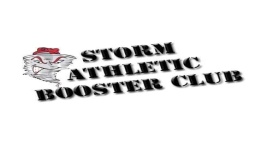 Meeting Minutes December 9th, 2015 at 6:30pm____________________________________________________________________________Executive Board Members In Attendance:President: Stephanie GallegosVice President: Jennifer LunaTreasurer: Jamie ZimmermanSecretary: Liberty SantanaParent Rep: Mechelle HollandSchool Board Members in Attendance:Megan FarrellMichael ZimmermanGreeting:Called meeting to order at 6:30 pmSecretary’s Report:November 18, 2015 meeting minutes approved.Treasurer’s Report:Bank Balance of $1525.07President Report:Stephanie made a motion to go ahead a pay $150 to have the c-corp ads put together and published by the company the PTO used, Jamie 2nd, Mechelle 3rd majority vote passed.Parent Representative’s Report:Mechelle made a motion to have the Booster club pay ½ for all board to have a fingerprint card, Stephanie 2nd, Jamie 3rd, Majority vote passed.Chic Fila Sponsorship banner to be made and posted by Senior night.Chic Fila will give the free meal on Senior night to feed the teams.Gift Wrap fundraiser- 12/13 &12/20 from 1:00-4:30pm Varsity girls to work and all proceeds to go towards the Athletic Department.Chipotle- 12/16/16 dine in from 5pm to 9pm 50% of proceeds go towards the Storm Athletic Booster Club.Rita’s- 01/06/2016 from 5pm to 8pmBarro’s Dine out- 01/20/2016 from 10am to 10:30pmApplebee’s flapJack- 01/30/16 8am to 10am all proceeds to go towards the Athletic department. Mom to Mom Sale- 2/20/2016 from 8am to 12noon, each table is $20.00 and $2.00 per person at the door. Booster will sell breakfast items.Meeting adjourned at 7:30pm Next meeting will be on January 13th, 2015 at 6:30pm